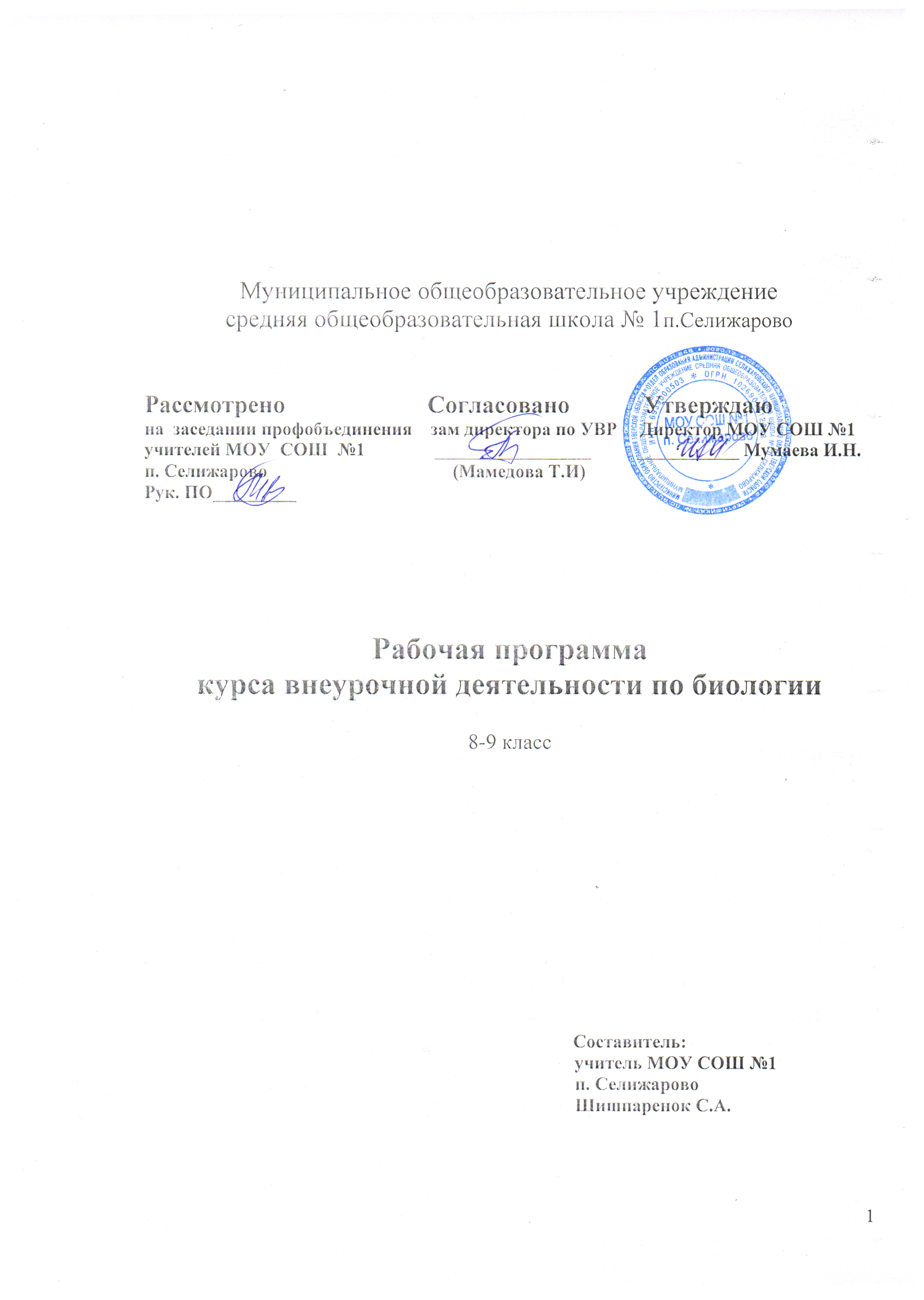 ПОЯСНИТЕЛЬНАЯ ЗАПИСКАОбщебиологические знания необходимы не только специалистам, но и каждому человеку в отдельности, т.к. только понимание связи всего живого на планете поможет нам не наделать ошибок, ведущих катастрофе. Вовлечь школьников в процесс познания живой природы, заставить их задуматься о тонких взаимоотношениях внутри биоценозов, научить высказывать свои мысли и отстаивать их - это основа организации биологического кружка, т.к. биологическое образование формирует у подрастающего поколения понимание жизни как величайшей ценности. Среди отличительных особенностей данной дополнительной образовательной программы можно назвать следующие: охватывает большой круг естественно-научных исследований и является дополнением к базовой учебной программе общеобразовательной школы.Таким образом, новизна и актуальность программы заключается в сочетании различных форм работы, направленных на дополнение и углубление биолого-экологических знаний, с опорой на практическую деятельность и с учетом региональных, в том числе экологических, особенностей. Занятие позволит школьникам, с одной стороны, расширить свои знания о мире живой природы, с другой - продемонстрировать свои умения и навыки в области биологии перед учащимися школы, так как предполагается организация внеклассных мероприятий с участием кружковцев.Курс  рассчитан на 34 часа. Включает теоретические и практические занятия. Содержание программы связано с предметами естественнонаучного цикла. Несмотря на то, что вопросы профориентации не являются главной целью биологического кружка, разнообразная деятельность, запланированная на занятиях, возможно, поможет юным биологам определиться с выбором своей будущей профессии. Программа  курса предназначена для обучающихся в основной школе, интересующихся исследовательской деятельностью, и направлена на формирование у учащихся умения поставить цель и организовать её достижение, а также  креативных качеств – гибкость ума, терпимость  к противоречиям, критичность, наличие своего мнения, коммуникативных качеств.Актуальность программы  курса обусловлена тем, что знания и умения, необходимые для организации учебно-исследовательской деятельности, в будущем станут основой для реализации учебно-исследовательских проектов в старшем звене школы.  Программа курса  позволяет реализовать актуальные в настоящее время компетентностный, личностно ориентированный,   деятельностный подходы.Цель: познакомить учащихся с многообразием мира живой природы, выявить наиболее способных к творчеству учащихся и развить у них  познавательные интересов, интеллектуальные, творческие и коммуникативные способности.Задачи программы:ОбразовательныеРасширять кругозор, что является необходимым для любого культурного человека.Способствовать популяризации у учащихся биологических знаний.Знакомить с биологическими специальностями.РазвивающиеРазвитие навыков с микроскопом, биологическими объектами.Развитие навыков общение и коммуникации.Развитие творческих способностей ребенка.Формирование приемов, умений и навыков по организации поисковой и исследовательской деятельности, самостоятельной познавательной деятельности, проведения опытов.ВоспитательныеВоспитывать интерес к миру живых существ. Воспитывать ответственное отношение к порученному делу.Условия реализации программыВозраст детей, участвующих в реализации данной программы, 14-15 лет.Продолжительность образовательного процесса - 1 год.Количество часов - 1 учебных час в неделю  Формы организации деятельности учащихся на занятияхГрупповая ИндивидуальнаяФормы и методы, используемые в работе по программеСловесно-иллюстративные методы: рассказ, беседа, дискуссия, работа с биологической литературой.Репродуктивные методы:воспроизведение полученных знаний во время выступлений.Частично-поисковые методы (при систематизации коллекционного материала).Исследовательские методы(при работе с микроскопом).Наглядность: просмотр видео-, кино-, диа-, слайдфильмов, компьютерных презентаций, биологических коллекций, плакатов, моделей и макетов. Ожидаемый результат:положительная динамика социальной и творческой активности обучаемых, подтверждаемая результатами их участия в конкурсах различного уровня, фестивалях, смотрах, соревнованиях.повышение коммуникативности;появление и поддержание мотивации к углубленному изучению биологии;умение пользоваться современными источниками информации и давать аргументированную оценку информации по биологическим вопросам; работать с научной и учебной литературой;сформировавшиеся биологические знания, умения и навыки, одновременно приобретенные навыки организации внеклассной работы: проведения викторин, бесед, классных часов с учащимися начальной школы.Система занятий сориентирована не столько на передачу «готовых знаний», сколько  на формирование активной  личности, мотивированной к самообразованию, обладающей начальными навыками самостоятельного поиска, отбора, анализа и использования информации.Важнейшим приоритетом общего образования является формирование обще учебных умений и навыков, которые предопределяют успешность всего последующего обучения ребёнка.Развитие личностных качеств и способностей школьников опирается на приобретение ими опыта разнообразной деятельности: учебно-познавательной, практической, социальной.Курс носит развивающий характер. Целью данного спецкурса является формирование поисково-исследовательских и коммуникативных умений школьников.Занятия курса разделены на теоретические и практические. Причём деятельность может носить как групповой, так и индивидуальный характер.Деятельность школьников при изучении курса имеет отличительные особенности:имеет практическую направленность, которую определяет специфика содержания и возрастные особенности детей;групповой характер работ будет способствовать формированию коммуникативных умений, таких как умение, распределять обязанности в группе, аргументировать свою точку зрения и др.;работа с различными источниками информации обеспечивает формирование информационной компетентности, связанной с поиском, анализом, оценкой информации;в содержание деятельности заложено основание для сотрудничества детей с членами своей семьи, что обеспечивает реальное взаимодействие семьи и школы;реализует задачу выявления творческих способностей, склонностей и одаренностей к различным видам деятельности.Основные принципы программыПринцип системностиРеализация  задач через связь внеурочной деятельности с учебным процессом.Принцип гуманизацииУважение к личности ребёнка. Создание благоприятных условий для развития способностей детей.Принцип опорыУчёт интересов и потребностей учащихся; опора на них.Принцип совместной деятельности детей и взрослыхПривлечение родителей и детей на всех этапах исследовательской деятельности: планировании, обсуждении, проведении.Принцип обратной связиКаждое занятие должно заканчиваться рефлексией. Совместно с учащимися необходимо обсудить, что получилось и что не получилось, изучить их мнение, определить их настроение и перспективу. Принцип успешностиИ взрослому, и ребенку необходимо быть значимым и успешным. Степень успешности определяет самочувствие человека, его отношение к окружающим его людям, окружающему миру. Если ученик будет видеть, что его вклад в общее дело оценен, то в последующих делах он будет еще более активен и успешен. Очень важно, чтобы оценка успешности ученика была искренней и неформальной, она должна отмечать реальный успех и реальное достижение.В результате работы по программе курса учащиеся должны знать:методику работы с биологическими объектами и микроскопом;понятия цели, объекта и гипотезы исследования;основные источники информации;правила оформления списка использованной литературы;способы познания окружающего мира (наблюдения, эксперименты);основные этапы организации проектной деятельности (выбор темы, сбор информации, выбор проекта, работа над ним, презентация);источники информации (книга, старшие товарищи и родственники, видео курсы, ресурсы Интернета).Учащиеся должны уметь:выделять объект исследования;разделять учебно-исследовательскую деятельность на этапы;выдвигать гипотезы и осуществлять их проверку;работать в группе;пользоваться словарями, энциклопедиями  другими учебными пособиями;вести наблюдения окружающего мира;планировать и организовывать исследовательскую деятельность;работать в группе.Содержание программы.Вводное занятие (1 ч).Цели и задачи, план работы.Биологическая лаборатория и правила работы в ней (1 ч).Оборудование биологической лаборатории. Правила работы и ТБ при работе в лаборатории.Методы изучения живых организмов. Увеличительные приборы (2 ч).Методы изучения биологических объектов. Увеличительные приборы. Микроскоп. Устройство микроскопа, правила работы с ним. Овладение методикой работы с микроскопом.Клетка – структурная единица живого организма (5 ч).Клетка: строение, состав, свойства. Микропрепараты. Методы приготовления и изучение препаратов «живая клетка», «фиксированный препарат». Изучение бактериальной клетки. Изучение растительной клетки. Приготовление препарата кожицы лука, мякоть плодов томата, яблока, картофеля и их изучение под микроскопом. Изучение животной клетки. Половые клетки растений. Споры. Половые клетки животных.Грибы под микроскопом (5 ч).Грибы и бактерии. Микроскопические грибы. Приготовление микропрепарата дрожжей и изучение его под микроскопом. Выращивание плесени и изучение ее под микроскопом. Ткани (17 ч).Понятие «ткань». Растительные ткани: покровная, проводящая, механическая, основная (различные виды паренхимы), образовательная. Животные ткани: эпителиальная и ее разновидности, соединительная (кровь, хрящ, кость, рыхлая волокнистая ), мышечные ткани (скелетная, гладкая, сердечная), нервная.Подведение итогов работы кружка (2 ч).Представление  результатов работы. Анализ работы.Учебно-тематический план.Планируемые результаты освоения ОБУЧАЮЩИМИСЯ программы внеурочной деятельностиВ результате изучения курса «Мир под микроскопом»  обучающиеся на ступени основного общего образования:получат возможность расширить, систематизировать и углубить исходные представления о природных объектах и явлениях как компонентах единого мира, овладеют основами практико-ориентированных знаний о природе, приобретут целостный взгляд на мир; получат возможность осознать своё место в мире;  познакомятся с некоторыми способами изучения природы, начнут осваивать умения проводить наблюдения в природе, ставить опыты, научатся видеть и понимать некоторые причинно-следственные связи в окружающем мире; получат возможность приобрести базовые умения работы с ИКТ  средствами, поиска информации в электронных источниках и контролируемом Интернете, научатся создавать сообщения и проекты, готовить и проводить небольшие презентации.получат возможность научитьсяиспользовать различные справочные издания (словари, энциклопедии, включая компьютерные) и детскую литературу о природе с целью поиска познавательной информации, ответов на вопросы, объяснений, для создания собственных устных или письменных высказываний.Личностные универсальные учебные действияучебно-познавательный интерес к новому учебному материалу и способам решения новой задачи;ориентация на понимание причин успеха во внеучебной деятельности, в том числе на самоанализ и самоконтроль результата, на анализ соответствия результатов требованиям конкретной задачи;способность к самооценке на основе критериев успешности внеучебной деятельности;чувство прекрасного и эстетические чувства на основе знакомства с природными объектами.Формирование:внутренней позиции школьника на уровне положительного отношения к школе, понимания необходимости учения, выраженного в преобладании учебно-познавательных мотивов и предпочтении социального способа оценки знаний;выраженной устойчивой учебно-познавательной мотивации учения;устойчивого учебно-познавательного интереса к природным объектам;адекватного понимания причин успешности/неуспешностивнеучебной деятельности;осознанных устойчивых эстетических предпочтений и ориентации на природу как значимую сферу человеческой жизни; Регулятивные универсальные учебные действияпланировать свои действия в соответствии с поставленной задачей и условиями ее реализации, в том числе во внутреннем плане; учитывать установленные правила в планировании и контроле способа решения;осуществлять итоговый и пошаговый контроль по результату;оценивать правильность выполнения действия на уровне адекватной ретроспективной оценки соответствия результатов требованиям данной задачи и задачной области;адекватно воспринимать предложения и оценку учителей, товарищей, родителей и других людей;различать способ и результат действия.в сотрудничестве с учителем ставить новые учебные задачи;проявлять познавательную инициативу в учебном сотрудничестве;самостоятельно адекватно оценивать правильность выполнения действия и вносить необходимые коррективы в исполнение как по ходу его реализации, так и  в конце действия.Познавательные универсальные учебные действияосуществлять поиск необходимой информации для выполнения внеучебных заданий с использованием учебной литературы и в открытом информационном пространстве, энциклопедий, справочников (включая электронные, цифровые), контролируемом пространстве Интернета;осуществлять запись (фиксацию) выборочной информации об окружающем мире и о себе самом, в том числе с помощью инструментов ИКТ;строить сообщения, проекты  в устной и письменной форме; проводить сравнение и классификацию по заданным критериям;устанавливать причинно-следственные связи в изучаемом круге явлений;строить рассуждения в форме связи простых суждений об объекте, его строении, свойствах и связях; Коммуникативные универсальные учебные действияадекватно использовать коммуникативные средства для решения различных коммуникативных задач, строить монологическое сообщение, владеть диалогической формой коммуникации, используя,  в том числе средства и инструменты ИКТ и дистанционного общения;допускать возможность существования у людей различных точек зрения, в том числе не совпадающих с его собственной,  и ориентироваться на позицию партнера в общении и взаимодействии;учитывать разные мнения и стремиться к координации различных позиций в сотрудничестве;формулировать собственное мнение и позицию;договариваться и приходить к общему решению в совместной деятельности, в том числе в ситуации столкновения интересов;задавать вопросы;использовать речь для регуляции своего действия;адекватно использовать речевые средства для решения различных коммуникативных задач, строить монологическое высказывание, владеть диалогической формой речи.Календарно-тематическое планированиеНаименование темыКоличествочасовКоличествочасовФормапроведениязанятияОбразоват.продуктСроки проведенияСроки проведенияНаименование темыТеорияПрактикаФормапроведениязанятияОбразоват.продуктпланфактВводное занятие.Цели и задачи, план работы кружка.1Беседа конспектБиологическая лаборатория и правила работы в ней.Оборудование биологической лаборатории. Правила работы и ТБ при работе в лаборатории.1БеседаКонспектМетоды изучения живых организмов. Увеличительные приборы.Методы изучения биологических объектов. Увеличительные приборы. Микроскоп. Устройство микроскопа, правила работы с ним. Овладение методикой работы с микроскопом.12Рассказ с элементами беседы. П/р.Конспект. Результаты п/р.Клетка – структурная единица живого организма.Клетка: строение, состав, свойства. Микропрепараты. Методы приготовления и изучение препаратов «живая клетка», «фиксированный препарат». Изучение бактериальной клетки. Изучение растительной клетки. Приготовление препарата кожицы лука, мякоть плодов томата, яблока, картофеля и их изучение под микроскопом. Изучение животной клетки. Половые клетки растений. Споры. Половые клетки животных.28Рассказ с элементами беседы. Л/р.Конспект. Оформление результатов л/р.Грибы под микроскопом.Микроскопические грибы. Приготовление микропрепарата дрожжей и изучение его под микроскопом. Выращивание плесени и изучение ее под микроскопом. 12Рассказ с элементами беседы. Л/р.Конспект. Оформление результатов л/р.Ткани.Понятие «ткань». Растительные ткани: покровная, проводящая, механическая, основная (различные виды паренхимы), образовательная.Животные ткани: эпителиальная и ее разновидности, соединительная (кровь, хрящ, кость, рыхлая волокнистая), мышечные ткани (скелетная, гладкая, сердечная), нервная.115Рассказ с элементами беседы. Л/р.Конспект. Оформление результатов л/р.Всего: 34 ч7                                                                                                                                                                                                                                                                                                                                                                                                                                                                                                    27№Название темыВсего часовУУДФормы занятийДата№Название темыВсего часовУУДФормы занятийДата1.Введение1Личностные УУДмотивация учения.Регулятивные УУД постановка учебной задачи на основе соотнесения того, что уже известно и усвоено учащимися, и того, что ещё неизвестно.Беседа2Оборудование биологической лаборатории1Познавательные УУД умение определять понятие, строить логическое рассуждение, умозаключения, делать выводы.Личностные УУД формирование научного мировоззрения Пр. работа3Методы изучения биологических объектов1Познавательные УУД поиск и выделение информации; установление причинно-следственных связей; моделирование.Коммуникативные УУД: инициативное сотрудничество в поиске и сборе информацииБеседа4-5Микроскоп. Строение, правила работы. Техника безопасности1Познавательные УУД поиск и выделение информации; установление причинно-следственных связей; моделирование. Коммуникативные УУД: инициативное сотрудничество в поиске и сборе информацииПрактическая работа 6Методы приготовления и изучения препаратов «живая клетка» и «фиксированный препарат»1Познавательн. УУД самостоятельное создание способов решения проблем творческого и поискового характера.Коммуникатив. УУД инициативное сотрудничество в поиске и сборе информации.Беседа7Строение клетки. Основные органоиды клетки.1Познавательные УУД:поиск и выделение информации; установление причинно-следственных связей;моделирование.Личностные УУД: уметь находить ответ на поставленные вопросыКоммуникативные    УУД: инициативное сотрудничество в поиске и сборе информации).Беседа8Изучение готовых микропрепаратов  клетки1Познавательн. УУД самостоятельное создание способов решения проблем творческого и поискового характера.Коммуникатив. УУД инициативное сотрудничество в поиске и сборе информации.Практическая работа9Изучение бактериальной клетки1Познавательные УУД умение определять понятие, строить логическое рассуждение, умозаключения, делать выводы.Регулятивные УУД постановка учебной задачи на основе соотнесения того, что уже известно и усвоено учащимися, и того, что ещё неизвестно.Практическая работа10Изучение растительной клетки. Приготовление препарата кожицы лука.1Познавательные УУД поиск и выделение информации; установление причинно-следственных связей;моделирование.Личностные УУД уметь находить ответ на поставленные вопросыКоммуникативные    УУД инициативное сотрудничество в поиске и сборе информации).Практическая работа11Приготовление препарата мякоти плодов томата, яблока, картофеля1Познавательные УУД умение определять понятие, строить логическое рассуждение, умозаключения, делать выводы.Личностные УУД формирование научного мировоззрения Практическая работа12Споры1Познавательные УУД поиск и выделение информации; установление причинно-следственных связей; моделирование.Коммуникативные УУД: инициативное сотрудничество в поиске и сборе информацииПрактическая работа13Половые клетки растений1Познавательные УУД поиск и выделение информации; установление причинно-следственных связей; моделирование. Коммуникативные УУД: инициативное сотрудничество в поиске и сборе информацииПрактическая работа14Изучение животной клетки1Познавательн. УУД самостоятельное создание способов решения проблем творческого и поискового характера.Коммуникатив. УУД инициативное сотрудничество в поиске и сборе информации.Практическая работа15Половые клетки животных1Познавательные УУД:поиск и выделение информации; установление причинно-следственных связей;моделирование.Личностные УУД: уметь находить ответ на поставленные вопросыКоммуникативные    УУД: инициативное сотрудничество в поиске и сборе информации).Практическая работа16Грибы. Общее знакомство. Микроскопические грибы1Познавательн. УУД самостоятельное создание способов решения проблем творческого и поискового характера.Коммуникатив. УУД инициативное сотрудничество в поиске и сборе информации.Беседа17Приготовление микропрепарата дрожжей и изучение его под микроскопом1Познавательные УУД умение определять понятие, строить логическое рассуждение, умозаключения, делать выводы.Регулятивные УУД постановка учебной задачи на основе соотнесения того, что уже известно и усвоено учащимися, и того, что ещё неизвестно.Практическая работа18Выращивание плесени и изучение ее под микроскопом1Познавательные УУД поиск и выделение информации; установление причинно-следственных связей;моделирование.Личностные УУД уметь находить ответ на поставленные вопросыКоммуникативные    УУД инициативное сотрудничество в поиске и сборе информации).Практическая работа19Понятие «ткань». Общее знакомство с тканями растений и животных1Познавательные УУД умение определять понятие, строить логическое рассуждение, умозаключения, делать выводы.Личностные УУД формирование научного мировоззрения Беседа20Покровная ткань растений1Познавательные УУД поиск и выделение информации; установление причинно-следственных связей; моделирование.Коммуникативные УУД: инициативное сотрудничество в поиске и сборе информации21Проводящая ткань растений1Познавательные УУД поиск и выделение информации; установление причинно-следственных связей; моделирование. Коммуникативные УУД: инициативное сотрудничество в поиске и сборе информации22Механическая ткань растений1Познавательн. УУД самостоятельное создание способов решения проблем творческого и поискового характера.Коммуникатив. УУД инициативное сотрудничество в поиске и сборе информации.23-24Различные виды паренхимы растений3Познавательные УУД:поиск и выделение информации; установление причинно-следственных связей;моделирование.Личностные УУД: уметь находить ответ на поставленные вопросыКоммуникативные    УУД: инициативное сотрудничество в поиске и сборе информации).Беседа, практическая работа25Образовательная ткань растений1Познавательн. УУД самостоятельное создание способов решения проблем творческого и поискового характера.Коммуникатив. УУД инициативное сотрудничество в поиске и сборе информации.Практическая ткань26-27Эпителиальная ткань животных2Познавательные УУД умение определять понятие, строить логическое рассуждение, умозаключения, делать выводы.Регулятивные УУД постановка учебной задачи на основе соотнесения того, что уже известно и усвоено учащимися, и того, что ещё неизвестно.Практическая работа28-30Соединительная ткань животных3Познавательные УУД поиск и выделение информации; установление причинно-следственных связей;моделирование.Личностные УУД уметь находить ответ на поставленные вопросыКоммуникативные    УУД инициативное сотрудничество в поиске и сборе информации).Практическая работа31-33Мышечные ткани  животных3Познавательные УУД умение определять понятие, строить логическое рассуждение, умозаключения, делать выводы.Личностные УУД формирование научного мировоззрения Практическая работа34Нервная ткань. Обощение знаний1Познавательные УУД поиск и выделение информации; установление причинно-следственных связей; моделирование.Коммуникативные УУД: инициативное сотрудничество в поиске и сборе информацииПрактическая работа